ИНСТРУКЦИЯ ПО ЭКСПЛУАТАЦИИУСТАНОВКА ИЗДЕЛИЯИзделие  устанавливать на выровненную по горизонту поверхностьПРАВИЛА ТРАНСПОРТИРОВКИИзделие должно транспортироваться грузовым транспортом с соблюдением правил для конкретного вида транспорта.ПРАВИЛА ЭКСПЛУАТАЦИИ1. Используйте изделие  по назначению.2. Проводить визуальный осмотр изделия и проверять крепежные соединения.ПРАВИЛА ХРАНЕНИЯИзделие хранить в помещениях, обеспечивающих сохранность от механических повреждений, попадания влаги и действия агрессивных сред.	ГАРАНТИЙНЫЕ ОБЯЗАТЕЛЬСТВАИзготовитель гарантирует соответствие изделия техническим требованиям при соблюдении потребителем условий эксплуатации и хранения и при наличии паспорта на изделие.Гарантийный срок эксплуатации – 12 месяцев со дня получения изделия потребителем. Гарантийный ремонт осуществляется только при наличии паспорта.СВЕДЕНИЯ О РЕКЛАМАЦИЯХВ случае обнаружения дефектов и неисправностей потребитель имеет право предъявить рекламацию в течение 30 дней с момента получения изделия, а Изготовитель обязуется удовлетворить требования по рекламации в течение 30 дней с момента её получения. Гарантийный ремонт осуществляется при наличии паспорта.СВИДЕТЕЛЬСТВО О ПРОДАЖЕДата  ________________________ 	Подпись продавца   __________________Дата  ________________________	 Подпись покупателя   _______________ ООО  «Пумори – Спорт»Стеллаж для хранения инвентаря (1250х500х2000)Паспорт – описание701.577 ПС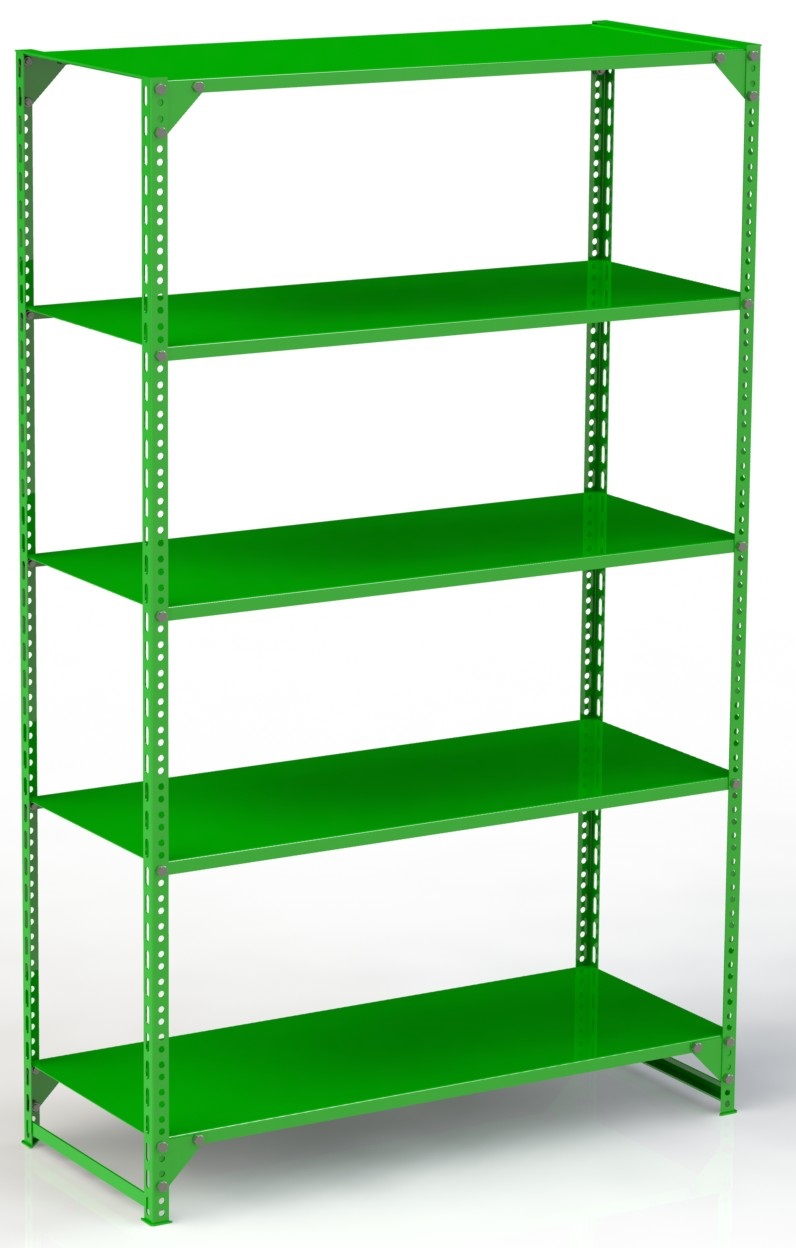 Россия, 620142, г. Екатеринбург, ул. Монтёрская, 3Тел.: (343) 287-93-70; 287-93-80E-mail:psp@pumori.ruwww.pumorisport.ruТЕХНИЧЕСКОЕ ОПИСАНИЕВВЕДЕНИЕТехническое описание предназначено для изучения конструкции и содержит технические данные и сведения об устройстве изделия, необходимые для обеспечения его правильной эксплуатации.НАЗНАЧЕНИЕИзделие предназначено для размещения инвентаряТЕХНИЧЕСКИЕ ДАННЫЕОсновные размеры (не более):Длина, мм											1250Ширина, мм											500Высота, мм											2000Масса, кг												60УСТРОЙСТВО ИЗДЕЛИЯИспользуемый сортамент: уголок перфорированный 32х32х2, лист 1.5и т.д.Покрытие: ППП, цвет по согласованию	 КОМПЛЕКТНОСТЬ1. Рама												22. Полка												33. Лист												84. Полка												25. Болт												366. Гайка 												367. Шайба 												36СБОРКА ИЗДЕЛИЯСборка изделия проиллюстрирована на рисунке 1. Взять рамку (1) присоединить посредствам болтового соединения (5,6,7) крайние полки (4) и листы (5), затем установить оставшиеся полки (2) аналогичным образом. Изготовитель оставляет за собой право на изменения конструкции, не ухудшающие эксплуатационные характеристики изделия.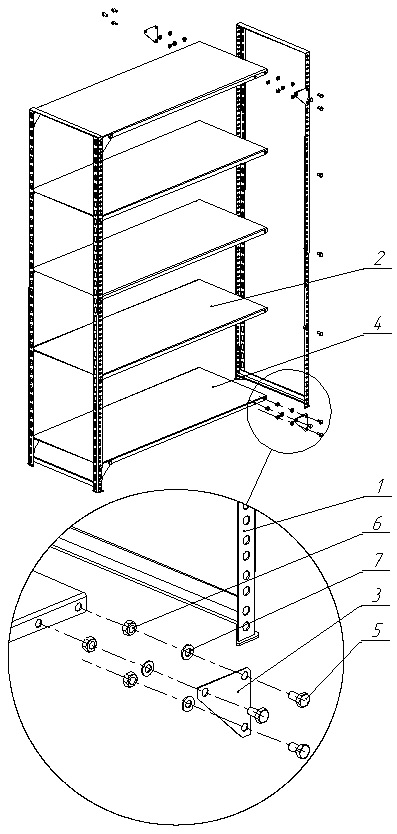 Рисунок 1 – Сборка изделияСВИДЕТЕЛЬСТВО О ПРИЕМКЕЗаводской №: ________соответствует техническим требованиям конструкторской документации и признано годным для эксплуатации.Приемку произвел ________________________		Дата выпуска  _________ (роспись)Приемку произвел ________________________	 	 Дата выпуска  3.6.2015                (роспись кладовщика ПС)